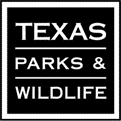 TPWD Complaint FormInstructionsComplete all three pages of form. Either complete form electronically or print out to fill in using black ink.Mail or email to:TPWD-Internal Affairs4200 Smith School RdAustin, Texas 78744-9989complaints@tpwd.texas.govOffice UseAssigned to:      By:      Date:      IA Number:      Division:      ComplainantFull Name:      Street Address:      City, State, Zip:      Home Phone:      Work Phone:      Mobile Phone:      Email:      Employee InvolvedName:       State Park (if applicable):      Street Address:      City, State, Zip:      Office Phone:      Witnesses InvolvedName:      Address:      Phone:      Name:      Address:      Phone:      Name:      Address:      Phone:      Name:      Address:      Phone:      
(complete pages 2 and 3)ComplaintClearly indicate the details involved in the complaint and attach any records, reports, or statements, etc. which support this statement. If more space is needed for the complaint, please attach additional pages.I hereby declare that the above statement is true and correct to the best of my knowledge. I understand that a copy of this signed complaint will be given to the officer or employee within a reasonable time after the complaint is filed. I further understand that the need for a sworn (i.e. notarized) statement at a later date may be required.
Complainant’s SignatureDateOffice UseCopy ReceivedEmployee SignatureDateResponse WaivedEmployee SignatureDate